БАЗОВЫЕ ТЕХНИЧЕСКИЕ ТРЕБОВАНИЯ К УСТАНОВКЕ И ВНЕШНЕМУ ВИДУ РЕКЛАМНОЙ КОНСТРУКЦИИ «СИТИ-ФОРМАТ»1. Проектирование, изготовление и установка рекламной конструкции должны соответствовать требованиям качества и безопасности, предъявляемым к продукции, производственным процессам согласно: - техническим регламентами условиям, строительным нормам и правилам (СНиП);- правилам устройства электроустановок (ПУЭ);- правилам технической эксплуатации электроустановок потребителей (ПТЭЭП);- национальным стандартам ГОСТ-Р;- другим документам и правовым актам.2. Рекламная конструкция, состоящая из фундамента, каркаса, опоры и информационного поля, должна быть оборудована внутренним подсветом. Крепление осуществляется путем установки щита через опорную часть и представлена металлическим коробом с закрытием рекламного места стеклом. Опорная часть облицована металлическими кассетами. Торцы щита закрыты по периметру. Фундамент должен быть заглублен. Все металлоконструкции выполняются в строгом соблюдении проектной документации.3. Внешний вид и дизайн рекламной конструкции должен соответствовать требованиям: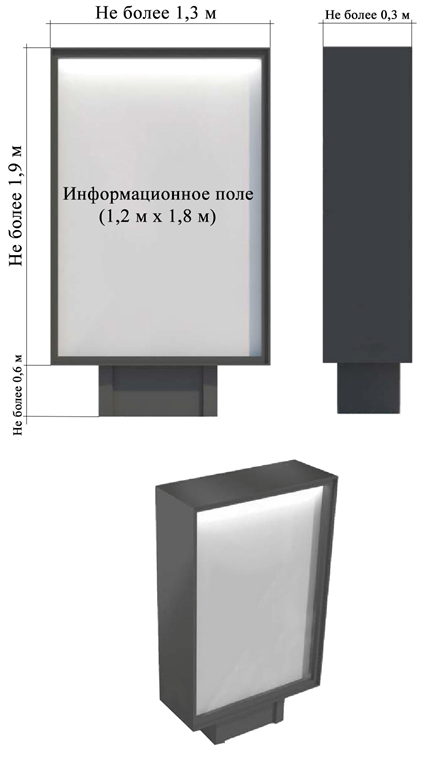 Внешняя поверхность рекламной конструкции и опоры должна быть окрашена полимерно-порошковым покрытием в цвет по палитре RAL. Цветовое решение должно быть выбрано согласно Концепции оформления и размещения объектов наружной рекламы 
на территории Свердловской области, разработанной Министерством по управлению государственным имуществом Свердловской области и одобренной президиумом Правительства Свердловской области (протокол от 16.08.2016 № 4-ПЗП).